St Peter’s CEP School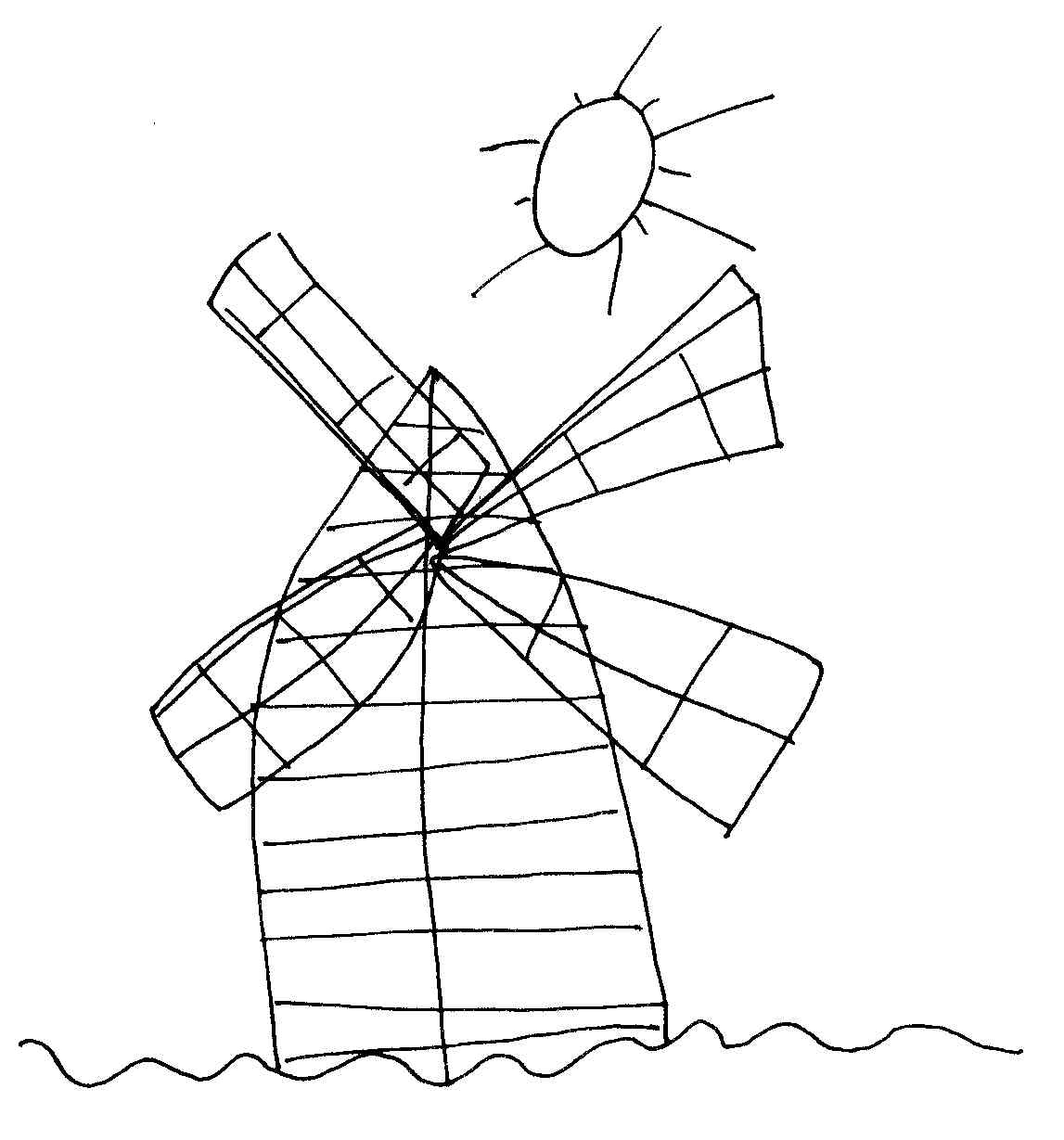 SENCOJob DescriptionPost title:		SENCO	Grade:			MPS / UPS 1Responsible to:		Headteacher Responsible for:	Teaching AssistantsOverall responsibilityTo lead, manage, develop and maintain high quality SEND and Pupil Premium provision which enables quality teaching, excellent learning outcomes and success for all pupilsTo model effective teaching, to coach and train colleagues and to teach across the schoolTo keep all aspects of paperwork including records and policies, up-to-date and actioned, as appropriateKey AccountabilitiesStrategic direction and development of SEND and Pupil Premium provision in the school – with the support of and working Headteacher - to:Contribute to a positive ethos in which all pupils have access to a broad, balanced and relevant curriculumSupport all staff in understanding the needs of SEND pupils and those eligible for Pupil Premium Devise and promote plans to ensure the needs of pupils with SEND are met Regularly monitor progress against targets for pupils with SEND from teachers’ plans, evaluate the effectiveness of teaching and learning by work analysis and use these analyses to guide future improvementsAnalyse and interpret relevant school, local and national information relating to pupils with SEND and those eligible for Pupil Premium, including attendance, and advise the head teacher on the level of resources required to maximise achievementLiaise with staff, parents, external agencies and other schools to co-ordinate their contribution, provide maximum support and ensure continuity of educational provision for pupils with SENDDevelop partnerships with parents to ensure that their views are considered and acted upon appropriatelyEnsure that pupils with SEND are enabled to share their views and that these are acted upon appropriatelyTeaching and learning -to:Support the identification of, and disseminate the most effective teaching approaches for pupils with SEND.Collect and interpret specialist assessment data on SEND to inform practiceWork with pupils and the class teacher to ensure realistic and challenging expectations of pupils with SEND and those eligible for Pupil PremiumMonitor the use of resources, teaching activities and target setting and develop and maintain a recording system for progress of pupils with SEND and those eligible for Pupil PremiumLeading and managing Staff – to:Achieve constructive working relationships and establish opportunities for the SENCO, teaching assistants and other teachers to review the needs, progress and targets of pupils with SENDProvide regular information to Senior Leadership Team (SLT) and governors on the effectiveness of SEND and Pupil Premium provision and outcomesAdvise and contribute to all aspects of SEND training to ensure the professional development of staffParents, the community and extended schools – to:Play a full part in the life of the school communityWork with parents and families who have a child with SEND offering support and guidanceEncourage parents to participate in the life of the school in a variety of waysManaging own performance and development:Demonstrate resilience and resourcefulness.Take responsibility for own professional development.Participate in the school’s appraisal and professional development scheme, ensuring that objectives are set and met within the agreed time-scale.Think creatively and imaginatively to anticipate and solve problems and identify opportunities.Use of Resources –to:Identify appropriate resources to promote and support the achievements of SEND children and those eligible for Pupil Premium and ensure they are used efficiently, effectively and safelyOversee and monitor appropriate budget allocations in liaison with the Headteacher Additional responsibilities and general requirements – to:Undertake any professional duties commensurate with the grade of the post, reasonably delegated to him/her by the HeadteacherShow commitment to the school, its inclusive ethos and equal opportunities for all in the school community, opposing strongly any form of discriminationAttend and participate in relevant training sharing the knowledge and ideas gained with colleaguesThis job description describes in general terms the normal duties which the postholder will be expected to undertake. However, the job description or the duties contained therein may vary or be amended from time to time without changing the level of responsibility associated with this post.Signed:                              			Postholder 			Date:Signed:                              			Headteacher			Date: